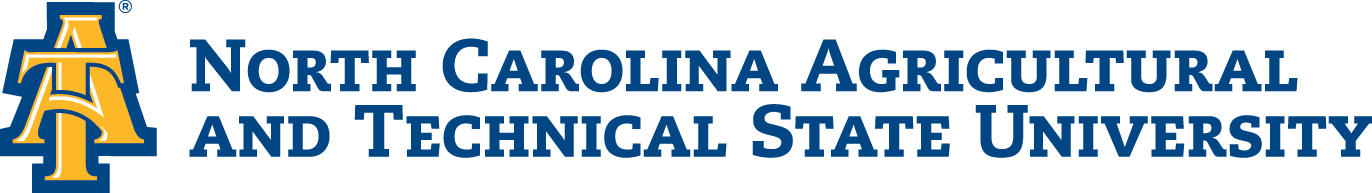 Fall 2022 COURSE SYLLABUSDepartment of Management | Willie A. Deese College of Business and EconomicsNOTE: Students are responsible for reading, understanding, and following the syllabus!COURSE INFORMATIONINSTRUCTOR CONTACT INFORMATIONCOMMUNICATIONYou could expect an email reply from me within 24 hours. Most of the time, I respond within 10 minutes, unless I am in class or in a meeting.STUDENT HOURS	These are times students may visit the professor without an appointment to request the assistance they need. COURSE PREREQUISITESENGL 100 or equivalent, minimum grade of C; ENGL 101 or equivalent, minimum grade of C, or approval of the chairperson. COURSE DESCRIPTIONThis course focuses on the study and application of communication theory using state-of-the-art communication technology and techniques to develop correspondence and reports. Attention is also given to oral communication, business ethics and global interaction. (F;S;SS).
3.000 Credit hoursSTUDENT LEARNING OBJECTIVES/OUTCOMES (SLO)At the successful completion of the course the student will:REQUIRED TEXTBOOKS AND MATERIALSREQUIRED TEXTS:Locker, K. O., MacKiewicz, J., Aune, J. E., & Kienzler, D. S. (2019). Business and Administrative Communication (12 edition). McGraw-Hill.	You could get one of the following two formats:ISBN: 978-1-259-58062-8 (bound edition)ISBN: 978-1-260-68645-6 (loose-leaf edition)SUGGESTED COURSE MATERIALSSUGGESTED READINGS/TEXTS:	CRITICAL THINKING	In the past, the focus on feelings went too far. The result is the neglect of thinking. We must answer that neglect. Students must be taught how to sort out their feelings, decide to what extent their feelings have been shaped by external influences, and evaluate them carefully when those feelings conflict among themselves or with the feelings of others. In short, students must be taught to think critically.Feeling and thought are complementary. Feeling is an excellent beginning to the development of a conclusion. Thought, provides a way to identify the best and most appropriate feeling. Students must acquire the intellectual skills necessary to solve the challenging problems of today and tomorrow.THE CRITICAL THINKER STRATEGY MAY BE SUMMARIZED AS FOLLOWS: Knows oneself and remains mindful of the ways in which own habits of mind undermine own treatment of issues.Is observant and reflects on what is seen and heard.When an issue is identified, clarification is sought by listing its subheadings and raising probing questions about each.Conducts a thorough inquiry, obtaining all relevant facts and informed opinions. Evaluates own findings, and then forms and expresses own judgment.GENERIC GUIDE FOR FACILITATING CRITICAL THINKING:What do I think about this matter?What line of reasoning led me to that conclusion?What evidence supports my position?Can I give an example?How typical is that example?In what way does my experience support or challenge my idea?What additional information might help me reach a conclusion? Where might I find that information?What objections could be raised to my idea?Are any of these objections wholly or partially valid? Explain.What other views of this issue are possible? Which of those is most reasonable?Ruggiero, V. R. (2012).  Beyond feelings: A guide to critical thinking. (9th Ed.). Boston, MA: McGraw-Hill. This book is NOT required; however, reading the critical thinking material above is required.
GRADING POLICYGRADING SCALEGRADING ALLOCATION	Course grades are based on a weighted grading scale of 100%. LATE WORK IS NOT ACCEPTED. The breakdown for the course is as follows:JOB APPLICATION LETTER (10%)	Each student will write a job application letter to persuade a potential employer to offer an interview. Sample of job application letter is found in Blackboard. 	RUBRIC FOR JOB APPLICATION LETTER2.	RESUME (10%)Each student will write/polish a resume. Students will receive resume-writing training. Students MUST follow format of resume (i.e., reversed chronological order) found in Blackboard. If you have your resume already done, please email it to me and ask me if it meets the standards. I will let you know.ETHICS CASE STUDY (10%)	Ethics case study is available in Blackboard.	RUBRIC FOR ETHICS CASE STUDY4.	CRITICAL THINKING CASE STUDY (10%)	The critical thinking case study is available in Blackboard.	RUBRIC FOR CRITICAL THINKING CASE STUDYESSAY EXAM (10%)Students will take an exam related to business communication theoretical framework, basic concepts, and global business environment.STUDENT-TEAM ORAL PRESENTATIONS (20% each presentation for a total of 40%)Each 5-student team will deliver two (2) presentations during the semester. Each presentation normally lasts two class meetings during the first round and one class meeting during the second round.	RUBRIC FOR ORAL PRESENTATIONS			Grade is determined based upon the following:All team members must participate (5 points).No reading (10 points). Content of presentation (i.e., was the presentation effective?)  (15 points).Presentation skills (i.e., good eye contact, good voice level, good oral and written 	communication skills) (10 points).Interactivity (i.e., get learners involved in your presentation AND effective collaboration of team members to develop teamwork skills)  (50 points).Teams must use at least 5 of the following (technological skills) (10 points):A computerAn LCD projectorPresentation software (e.g., PowerPoint)PhotographyInternet/Web pagesAudioDocument cameraVCRSmart BoardCOURSE POLICIESUSE OF BLACKBOARD AS THE LEARNING MANAGEMENT SYSTEMBlackboard is the primary online instructional and course communications platform. Students can access the course syllabus, assignments, grades, and learner support resources. Students are encouraged to protect their login credentials, complete a Blackboard orientation, and log in daily to every course.Note: Uploading assignments through Blackboard presents a challenge for Chromebook users in locating the files for submission. If you use a Chromebook, please be sure you also have access to a Mac computer or Windows computer so you can fully participate in your Blackboard class. For more information about student computer recommendations, please visit …
https://hub.ncat.edu/administration/its/computer-recommendations.php LATE WORKNot accepted.ASSIGNMENTS AND ACADEMIC CALENDAR * These descriptions and timelines are subject to change at the discretion of the instructor.Please refer to the Common Policies posted to Blackboard for all other University policies.Prefix/Number:MGMT 260Title:Business CommunicationBusiness CommunicationBusiness CommunicationSection #:003CRN:12454Credits:3.0Days/Times:Tuesday and Thursday – 9:30 a.m. -  10:45 a.m.Tuesday and Thursday – 9:30 a.m. -  10:45 a.m.Tuesday and Thursday – 9:30 a.m. -  10:45 a.m.Tuesday and Thursday – 9:30 a.m. -  10:45 a.m.Tuesday and Thursday – 9:30 a.m. -  10:45 a.m.Location:Craig Hall # 333Craig Hall # 333Craig Hall # 333Craig Hall # 333Craig Hall # 333Instructor:Dr. Jorge GaytanDr. Jorge GaytanDr. Jorge GaytanDr. Jorge GaytanDr. Jorge GaytanOffice:131 Merrick HallEmail:jagaytan@ncat.eduPhone:(336) 285-3354Zoom Link:https://ncat.zoom.us/j/8725676476https://ncat.zoom.us/j/8725676476https://ncat.zoom.us/j/8725676476https://ncat.zoom.us/j/8725676476https://ncat.zoom.us/j/8725676476MondaysTuesdaysWednesdaysThursdaysFridays11:00 a.m. – 12:30 p.m.   2:00 p.m.  –  3:30 p.m.11:00 a.m. – 12:30 p.m.   2:00 p.m.  –  3:30 p.m.Learning OutcomeLearning Outcome DescriptorsInstructional Activities Linked to Learning OutcomeRubric Used to Assess Learning Outcome AchievementCorresponding SOBE AOL Goal1Understand the theoretical framework and basic concepts of business communication.Identify the theory and concepts of the communication process.Explain the negative consequences of verbal and nonverbal barriers on successful communicationEssay Exam (Theoretical Framework and Basic  Concepts)N/ASOBE Goal 1: Effective CommunicationSOBE Goal 6: General Business Skills2Demonstrate effective written and oral communication skills.Compose professional business messages in emails, memos, letters, reports, and other formatsDemonstrate proficient composition by the selection and organization of content and formatUse correct language structure and mechanics in oral and written formsDemonstrate effective oral briefing and formal presentation communication skillsCritical Thinking Case Study (Written Communication Skills)Oral Presentations (Oral Communication Skills)Persuasive Job Application Letter (persuasive message and appropriate message format)Found on page 9Found on page 10Found on page 7SOBE Goal 1. Effective CommunicationSOBE Goal 1. Effective CommunicationSOBE Goal 1. Effective CommunicationLearning OutcomeLearning Outcome DescriptorsInstructional Activities Linked to Learning OutcomesRubric Used to Assess  Learning Outcome AchievementCorresponding SOBE AOL Goal3Use technology to enhance communication processes.Use technology and Internet applications to effectively communicate business informationDescribe the impact of technology on the transmission of information and effective communicationOral Presentations (Technological Skills)Found on page 10SOBE Goal 5. Technological Skills4Demonstrate critical thinking, problem solving and effective collaboration skills while communicating in the business environment.Use critical thinking strategies to apply theory to business communication content and scenariosDemonstrate decision-making skills in solving business communication problemsIdentify efficient group processes and demonstrate effective collaboration and teamwork skillsCritical Thinking Case Study (Critical Thinking and Problem Solving Skills)Oral Presentations (Collaboration and Teamwork Skills)Found on page 9Found on page 10SOBE Goal 2: Critical Thinking AbilitySOBE Goal 3: Teamwork Skills5Use appropriate and ethical communication skills, strategies and techniques in the global environment.  Demonstrate an awareness of potential ethical dilemmas and legal aspects of business communicationUse effective communication techniques to adapt information to ensure audience understandingUse appropriate communication techniques for global economies and diverse culturesEthics Case Study (Ethical Communication Skills)Essay Exam (Global Environment of Business Skills)Found on page 8N/ASOBE Goal 4: Global Consciousness, Ethical, and Multicultural AwarenessSOBE Goal 4: Global Consciousness, Ethical, and Multicultural AwarenessPercentageGradeQuality Points90 – 100  %	A4.088 – 89.9 %	A-3.786 – 87.9 %	B+3.380 – 85.9 %	B3.078 – 79.9 %	B-2.776 – 77.9 %	C+2.370 – 75.9 %	C2.068 – 69.9 %	C-1.766 – 67.8 %	D+1.360 – 65.9 %	D1.0   0 – 59.9 %	F0.0Category# of ActivitiesPercentage(Grade Wight)Job Application Letter (persuasive skills)110%Resume110%Ethics Case Study (ethical and written communication skills)110%Critical Thinking Case Study (critical thinking and written communication skills)110%Essay Exam (theoretical framework, basic concepts, and global business environment skills)110%Oral Presentations (oral communication, collaboration, and teamwork skills)240%Attendance10%Total100%Persuasive Message ComponentNot Demonstrated (0)Not Demonstrated (0)Emerging (1)Emerging (1)Developing (2)Proficient (3)Accomplished (4)Accomplished (4)Accomplished (4)Began by identifying thejob position and the source of advertisingBegan by identifying thejob position and the source of advertisingMatched your qualifications with job requirements/specificationsMatched your qualifications with job requirements/specificationsEmphasized a qualificationthat you possess that separates you from the restEmphasized a qualificationthat you possess that separates you from the restAsked for an interview and provided contact informationAsked for an interview and provided contact informationUsed correct format, grammar, and syntaxUsed correct format, grammar, and syntaxTotal PointsTotal Points/20Ethical Reasoning SkillsNot Demonstrated (0)Not Demonstrated (0)Emerging (1)Developing (2)Proficient (3)Accomplished (4)Analyzes and discusses own core beliefs and their sources in depth and with clarity (ethical self-awareness).Understands different ethical concepts/ perspectives.Recognizes ethical issues and their cross-relationships among them, even if presented in a complex, multi-layered (abstract) context.Applies ethical concepts/perspectives to ethical questions/issues accurately and is able to consider full implications and consequences of each application.States a position; recognizes its objections, assumptions, and implications; and defends the position, demonstrating knowledge of different ethical concepts/perspectives.  TOTAL POINTS =TOTAL POINTS =TOTAL POINTS =TOTAL POINTS =/20Critical Thinking SkillNot Demonstrated (0)Emerging (1)Developing (2)Proficient  (3)Accomplished (4)Formulated ethical strategies to look at the symptoms of the problem to be able to identify the problem at hand.Identified and presented the STUDENT’S OWN perspective and position as it is important to the analysis of the issue.Identified and considered OTHER salient perspectives and positions that are important to the analysis of the issue.Identified and assessed the key assumptions.Identified and assessed the quality of supporting data/evidence and provided additional data/evidence related to the issue.Identified and considered the influence of the context on the issue.Identified and assessed conclusions, implications, and consequences.Total Points/28MONTHDAYSUBJECTREADING INTEXT, ACTIVITY, HOMEWORK, EXAMAugust18Presentation and Syllabus CoverageInteractive Lecture23Cover the Review Feature of Microsoft Word. Team FormationComputer Activity25Critical Thinking Lesson Interactive Lecture30Chapter 7. Working and Writing in TeamsInteractive LectureSeptember1Chapter 7. Working and Writing in Teams Interactive Lecture6Chapter 7. Working and Writing in Teams8Chapter 16. Making Oral Presentations Job Application Letter Due Any Time Before ClassInteractive Lecture13Chapter 11-12. Job Application and InterviewsInteractive Lecture15Chapter 11-12. Job Application and InterviewsInteractive Lecture20Chapter 11-12. Job Application and InterviewsInteractive Lecture22Chapter 11-12. Job Application and Interviews Resume Due Any Time Before Class Interactive Lecture27Chapter 1. Succeeding in Business CommunicationInteractive Lecture 29Chapter 1. Succeeding in Business CommunicationInteractive Lecture October4Chapter 2. Adapting Your Message to Your AudienceInteractive Lecture6Chapter 2. Adapting Your Message to Your AudienceEthics Case Study Due Anytime Before Class Interactive Lecture11Fall Break – No Classes!13Chapter 3. Building GoodwillInteractive Lecture18Chapter 3. Building GoodwillInteractive Lecture  20Chapter 5. Designing Documents Critical Thinking Case Study Due Any Time Before ClassInteractive Lecture  25Chapter 5. Designing DocumentsInteractive Lecture27Chapter 6. Communicating Across CulturesInteractive LectureNovember1Chapter 8. Sharing Informative and Positive Messages with Appropriate TechnologyInteractive Lecture3Chapter 9. Delivering Negative MessagesInteractive Lecture8Chapter 10. Creating Persuasive MessagesInteractive LectureNovember 10Essay Exam - Theoretical Framework, Basic Concepts, and Global Business EnvironmentEssay Exam15Chapter 13. Creating Visuals and Data DisplaysInteractive Lecture17Deliver Speech:  Real Life – Job SearchingAttendance is CRITICAL22ReviewInteractive Lecture24Happy Thanksgiving! Please say “thanks” to your loved ones29Review grades, attendance, etc. Attendance is CRITICALDecember 1Last Day of Classes!!!